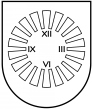 LATVIJAS  REPUBLIKA PRIEKUĻU NOVADA PAŠVALDĪBAReģistrācijas Nr. 90000057511, Cēsu prospekts 5, Priekuļi, Priekuļu pagasts, Priekuļu novads, LV-4126 www.priekuli.lv, tālr. 64107871, e-pasts: dome@priekulunovads.lvLēmumsPriekuļu novada Priekuļu pagastā2019.gada 25.aprīlī								     Nr.153									                (protokols Nr.4, 32.p.)Par sadarbības līguma noslēgšanu ar Volkoviskas pilsētu BaltkrievijāPriekuļu novada pašvaldība 2019. gada 20. februārī saņēmusi no Baltkrievijas Volkoviskas rajona izpildkomitejas piedāvājumu par kopīga līguma noslēgšanu savstarpējai pašvaldību sadarbībai, lai attīstītu pašvaldību sadraudzību ekonomiskos, zinātniski tehniskos un kultūras jautājumos, rastu iespēju sadarboties kopīgos projektos ar mērķi dalīties pieredzē, un apmainīties viedokļiem jautājumos:Zaļā enerģētika (vietējais kurināmais: šķelda, malka; atjaunojamās enerģijas avoti: saule, ūdens, gaiss);Sporta – veselības kompleksu atjaunošana un remonts, tai skaitā ar iespējām sniegt pakalpojumus cilvēkiem ar kustību traucējumiem;Zaļās zonas labiekārtošana – sporta laukumu, kājāmgājēju un veloceliņu izveidošana, āra sporta trenažieru uzstādīšana;Kultūrvēsturiskā mantojuma atjaunošana, saglabāšana;Ekoloģija (cieto komunālo atkritumu savākšana un pārstrāde, attīrīšanas iekārtu rekonstrukcija);Ūdens resursu pārvaldība (ūdens saimniecības sistēmas un ēku rekonstrukcija).Dzīvojamā fonda energoefektivitātes veikšana.Apstiprinot sadarbību, tiktu paredzēta ilgtermiņa pārrobežu sadarbības veidošana, informācijas un pieredzes apmaiņa izglītības, kultūras, sporta, sociālajos u.c. jautājumos.Pamatojoties uz likuma „Par pašvaldībām” 21.panta pirmo daļu, 97. panta pirmo daļu,  un Izglītības, kultūras un sporta komitejas 2019. gada 16. aprīļa lēmumu (protokols Nr.5), Priekuļu novada dome, balsojot: PAR –11 (Elīna Stapulone, Aivars Tīdemanis, Sarmīte Orehova, Baiba Karlsberga, Aivars Kalnietis, Dace Kalniņa, Jānis Mičulis, Juris Sukaruks, Mārīte Raudziņa, Māris Baltiņš, Ināra Roce), PRET –nav, ATTURAS –nav ,  Priekuļu novada dome nolemj:  Sadarboties ar  Volkoviskas pilsētas rajona izpildkomiteju Baltkrievijā, noslēdzot sadarbības līgumu;Uzdot  V. Lapselei sniegt atbildi par pieņemto lēmumu Volkoviskas rajona izpildkomitejai   uz saņemto uzaicinājumu;Atbildīgo par lēmuma izpildi noteikt Priekuļu novada pašvaldības izpilddirektoru F. Puņeiko.Domes priekšsēdētāja								Elīna StapuloneRajona Izpildkomitejas priekšsēdētājs Sitjko Mihails MihailovičsRajona izpildkomitejas darbības vispārējā vadība.Volkoviskas rajona izpildkomiteju darbības koordinācija, sadarbības jautājumi ar deputātu Padomēm, prokuratūras, valsts drošības, tiesas iestādēm, ar Baltkrievijas Valsts Drošības Komitejas Grodņas apgabala rajona nodaļu, nodokļu, muitas un armijas institūcijām, banku organizācijām.Lēmumu pieņemšana par darbinieku norīkošanu (apstiprināšana, atbrīvošana) un norīkošanas saskaņošana (atbrīvošana) amatos, kas ir iekļauti kadru sarakstos Grodņas apgabala izpildkomitejā un rajona izpildkomitejā.Atestācijas komisijas vadība.Valsts varas un kārtības nodrošināšanas koordinācijas padomes vadība Volkoviskas rajona teritorijā.Demogrāfiskās drošības starpnozaru padomes vadība.Volkoviskas rajona civilās un teritoriālās aizsardzības vadība.Volkoviska ir viena no Baltkrievijas senākajām pilsētām. Tā ir dibināta 1005. gadā. Administratīvi Volkoviskas rajons iedalās Volkoviskas pilsētā, 2 pilsētas tipa ciematos – Krasnoseļskij un Rossj, kā arī 13 agropilsētiņās un 176 ciemos. Volkoviskas rajona kopējā teritorijas platība ir 1192 kvadrātkilometri. Kopējais iedzīvotāju daudzums rajonā ir vairāk kā 70 tūkstoši, no kuriem 44 tūkstoši dzīvo Volkoviskā, 7 tūkstoši – Krasnoseļskij, 5 tūkstoši – Rossj, kā arī lauku apvidos dzīvo vairāk kā 15 tūkstoši iedzīvotāju. Pēc 2009. gada cilvēku skaitīšanas datiem pēc nacionālā sastāva Volkoviskas rajonā dzīvo 64% baltkrievi, 25%-poļi, 9%-krievi, kā arī ukraiņi, lietuvieši, ebreji, tatāri un citu nacionalitāšu pārstāvji.	Daudznozaru ekonomikas pamatu Volkoviskas rajonā sastāda agrorūpnieciskais komplekss, kurā nodarbināta gandrīz trešdaļa no strādājošajiem. Lauksaimniecības uzņēmumi specializējas gaļas – piena lopkopības virzienā, kā arī graudaugu un lopbarības kultūru audzēšanā. Trijās rajona saimniecībās nodarbojās ar ogu, augļu un dārzeņu audzēšanu.	Rūpniecības ražošana ir pārstāvēta ar mašīnbūves un metālapstrādes uzņēmumiem, kā arī ar celtniecības materiālu izgatavošanas un lauksaimniecības produktu pārstrādes uzņēmumiem.	Volkoviskas rajonā funkcionē 51 mācību iestāde, no kurām 22 ir vispārējās vidējās izglītības, 5 – papildus izglītības, 18 – pirmsskolas izglītības, 3 – vidējās speciālās izglītības iestādes, kā arī 3 sporta skolas. Rajonā tiek nodrošināta 100% pirmsskolas vecuma bērnu apmācība, kā arī ir organizēta visu rajona audzēkņu un skolēnu pārvadāšana uz mācību iestādēm un atpakaļ.	Demogrāfijas politikā svarīgs moments ir veselības aizsardzība. Iedzīvotāju medicīnisko apkalpošanu veic Volkoviskas rajona centrālā slimnīca ar 15 specializētajām nodaļām. Rajona teritorijā funkcionē 6 poliklīnikas, 6 slimnīcas (tai skaitā 2 slimnīcas ar māsu aprūpi) un 5 lauku medicīnas ambulances.	Rajona sabiedriskajā dzīvē nozīmīga loma ir kultūrai. Volkoviskas rajonā darbojas 9 kultūras iestādes, starp kurām ir 3 bērnu mākslas skolas. Tajās mācās 1253 bērni. Lai nodrošinātu kvalitatīvāku un daudzveidīgāku jauniešu brīvā laika organizēšanu, 2016. gada decembrī tika atvērta jauna iestāde – “Volkoviskas jauniešu centrs”. Vienmēr lasītājiem atvērta ir rajona bibliotēka, kuras sastāvā ietilpst vairāk kā 20 filiāles. Tālāko ciemu iedzīvotājiem tiek piedāvāts nepierasts pakalpojums – bibliotēka uz riteņiem, jeb bibliobuss. 17 rajona pašdarbības kolektīviem ir piešķirts “Tautas kolektīva” nosaukums, bet 10 kolektīviem – “Paraugkolektīva” nosaukums.	Rajonā ir 35 kultūrvēsturiskā mantojuma objekti, no kuriem 14 ir arheoloģijas objekti. Volkoviskas apkārtnē atrodas vēsturiski nozīmīgas un interesantas kulta ēkas. Vecākā no tām ir 1520.-tajos gados uzbūvētais dievnams Gņezno ciemā. Šiloviči ciemā atrodas pirms 100 gadiem uzbūvētā baznīca, kas ir viena no augstākajām baznīcām Baltkrievijā. Rajonā ir izstrādāti 23 dažāda veida tūrisma maršruti.	Volkoviskas rajonam piemīt bagāts kultūrvēsturiskais un arhitektūras mantojums, kam ir vēl neatklāts tūrisma attīstības potenciāls.	Brauciet pie mums, atpūtieties, priecājieties, apmeklējiet mūsu vēsturiskās vietas, sociāli – kulturālās sfēras objektus.Interesējošie jautājumi dzīvojamās – komunālās saimniecības jomā:Zaļā enerģētika (vietējais kurināmais: šķelda, malka; atjaunojamās enerģijas avoti: saule, ūdens, gaiss).Sporta – veselības kompleksu atjaunošana un remonts, tai skaitā ar iespējām sniegt pakalpojumus cilvēkiem ar kustību traucējumiem.Zaļās zonas labiekārtošana – sporta laukumu, kājāmgājēju un veloceliņu izveidošana, āra sporta trenažieru uzstādīšana.Kultūrvēsturiskā mantojuma saglabāšana, atjaunošana.Ekoloģija (cieto komunālo atkritumu savākšana un pārstrāde, attīrīšanas iekārtu rekonstrukcija).Ūdens resursu pārvaldība (ūdens pacelšana, ūdens saimniecības sistēmas un ēku rekonstrukcija).Dzīvojamā fonda energoefektivitātes pasākumi.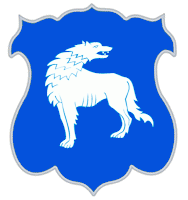 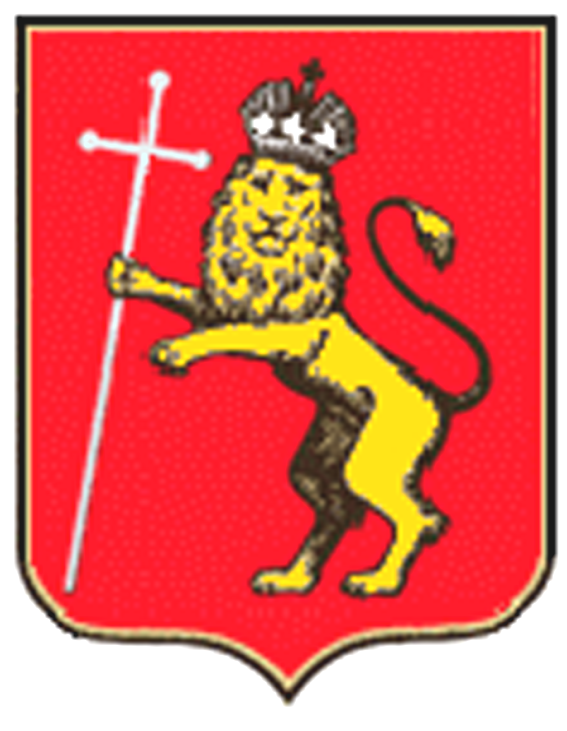 СОГЛАШЕНИЕО ТОРГОВО-ЭКОНОМИЧЕСКОМ, НАУЧНО-ТЕХНИЧЕСКОМИ КУЛЬТУРНОМ СОТРУДНИЧЕСТВЕ МЕЖДУ ГОРОДОМ ВОЛКОВЫСКОМ ГРОДНЕНСКОЙ ОБЛАСТИ РЕСПУБЛИКИ БЕЛАРУСЬИ ………………………………………………..г.Гродно                                    от ___ сентября 2019 года № ______Придавая большое значение развитию международных, экономических, научно-технических и культурных связей на долгосрочной основе, обмену опытом местного самоуправления, коммунального хозяйства и обустройства городов, привлечению граждан к активному участию в различных сферах городской жизни, а также в целях укрепления доверия, взаимопониманий и дружбы между народами Волковысский районный исполнительный комитет (Республика Беларусь), в лице председателя         Ситько Михаила Михайловича, действующего на основании закона Республики Беларусь от 04.01.2010 № 108-З, и администрация города ………………….., в лице ……………………….., действующего на основании……………………….., именуемые в дальнейшем Стороны, заключили настоящее Соглашение о нижеследующем:СТАТЬЯ 1Стороны будут строить и развивать свои взаимоотношения на принципах доверия, равноправия, партнерства, взаимной выгоды, обоюдной ответственности за выполнение положений Соглашения и достигнутых на его основе договоренностей.СТАТЬЯ 2Сотрудничество будет осуществляться в соответствии и в рамках законодательства Республики Беларусь и ……………………., а также действующих на территориях Сторон законов и иных правовых актов.СТАТЬЯ 3Стороны будут добросовестно и неукоснительно выполнять принятые обязательства, воздерживаться от действий, которые могли бы нанести экономический или иной ущерб другой Стороне, будут согласовывать или предварительно информировать друг друга о решениях, принятие которых может затрагивать права и интересы другой Стороны.СТАТЬЯ 4Стороны в пределах своей компетенции будут содействовать заключению договоров, контрактов, соглашений между предпринимателями, юридическими лицами, находящимися на территориях Сторон, оказывать поддержку и содействие их участникам в формировании гибких механизмов товарообмена, реализации взаимовыгодных инвестиционных проектов.СТАТЬЯ 5Стороны в пределах своей компетенции будут способствовать созданию благоприятных экономических, финансовых и правовых условий для предпринимательской и иной хозяйственной деятельности хозяйствующих субъектов Волковысского района и …………………………...СТАТЬЯ 6В сфере экономики, науки, образования, культуры, здравоохранения, спорта, туризма и охраны окружающей среды Стороны будут содействовать:- заключению договоров между хозяйствующими субъектами регионов на поставку продукции производственно-технического назначения, потребительских товаров и оказание услуг;- информационному обмену по внедрению новых технологий в строительстве жилья, дорог, объектов социально-культурного назначения, благоустройства;- организации визитов делегаций работников образования и учащейся молодежи в целях стажировки и изучения передовых методов обучения;- обмену передовым опытом в сфере здравоохранения;- сотрудничеству между творческими общественными организациями, ассоциациями и фондами, относящимися к сфере культуры и науки;- осуществлению на регулярной основе программы культурного обмена, в том числе организации выставок, выступлений творческих коллективов, проведению праздников и спортивных соревнований;- взаимному развитию туризма на региональном уровне, организации культурно-оздоровительного отдыха родителей с детьми;- рациональному использованию и воспроизведению природных ресурсов, обеспечению экологической безопасности, расширению экологически чистых производств.СТАТЬЯ 7С целью реализации положений настоящего Соглашения Стороны могут заключить отдельные соглашения, касающиеся конкретных направлений двустороннего сотрудничества согласно законодательству Республики Беларусь и Российской Федерации.СТАТЬЯ 8Стороны совместно рассматривают возникающие в процессе реализации Соглашения проблемы и принимают меры по их разрешению.СТАТЬЯ 9Изменения и дополнения к настоящему Соглашению вносятся по взаимному письменному согласию Сторон и оформляются протоколами, которые являются неотъемлемыми частями Соглашения.СТАТЬЯ 10Настоящее Соглашение заключается сроком на пять лет и вступает в силу со дня его подписания.Действие Соглашения будет автоматически продлеваться на пять лет при условии, что ни одна из Сторон не позднее, чем за шесть месяцев до окончания срока действия Соглашения не заявит путем письменного уведомления о намерении прекратить его действие.Прекращение действия настоящего Соглашения не влияет на выполнение Сторонами программ, утвержденных в соответствии с положениями настоящего Соглашения и незавершенных на момент истечения срока его действия, если Стороны письменно не договорятся о другом.СТАТЬЯ 11Настоящее соглашение составлено в двух экземплярах, имеющих одинаковую юридическую силу, находящемуся по одному экземпляру у каждой из Сторон.__________________________________                            __________________«____» ______________ 2019года____________________________,________________________________________________________Председатель комитетаМ.М. Ситько«____» ______________ 2019года231900, Республика Беларусь,Гродненская область, г.Волковыск,ул.Дзержинского, д.3Волковысский районный исполнительный комитет